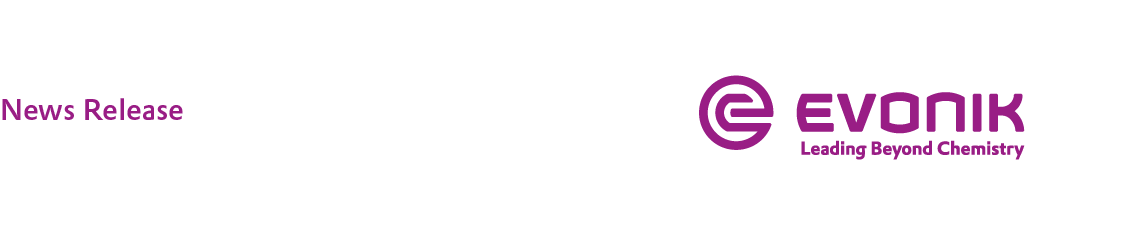 Evonik donates $80,000 to fund scholarships in LouisianaTwo scholarships for local students majoring in process technology at River Parishes Community College.  Commitment to support education and diversity in STEM fields.PARSIPPANY, N.J., April 18, 2022 – Evonik, one of the world's leading specialty chemical companies, has donated $80,000 to fund two scholarships for residents of St. John the Baptist Parish, Louisiana, majoring in process technology at River Parishes Community College (RPCC). Preference will be given to female and minority applicants. One of the scholarships is earmarked for first-generation students - whose parents have not attained a college degree.The scholarships underscore Evonik’s ongoing commitment to supporting education and diversity in the fields of Science, Technology, Engineering, and Math (STEM).Process technology (PTEC) is the study and application of scientific principles for the operation and maintenance of complex chemical plants. PTEC programs prepare students for employment as process, research, or laboratory technicians.“Evonik is proud to partner with RPCC to support female students and students from underrepresented minorities in the in-demand area of process technology,” said Kel Boisvert, member of Evonik’s North America Leadership Team (NALT) and site manager in Mobile, Ala. “Jobs in STEM fields like chemical or pharmaceutical manufacturing have a promising future.”“Evonik takes its responsibilities as a corporate citizen very seriously,” said Jean Marion, manager of the Evonik site in Reserve, La. “We are happy to support promising students in St. John the Baptist parish and build a stronger community in Louisiana.”“We are excited to have Evonik partner with RPCC and the RPCC Foundation. These scholarships provide opportunities to those who may not have the financial means to attend college. A two-year PTEC degree and employment in the petrochemical industry is a game changer for individuals and families,” said Lillie Murphy, head of the RPCC Foundation.Evonik employs 210 people at its sites in Garyville, Lafayette, and Reserve, La.For additional information about Evonik in North America, please visit our website: http://corporate.evonik.us/region/north_america.Company information Evonik is one of the world leaders in specialty chemicals. The company is active in more than 100 countries around the world and generated sales of €15 billion and an operating profit (adjusted EBITDA) of €2.38 billion in 2021. Evonik goes far beyond chemistry to create innovative, profitable and sustainable solutions for customers. About 33,000 employees work together for a common purpose: We want to improve life today and tomorrow.DisclaimerIn so far as forecasts or expectations are expressed in this press release or where our statements concern the future, these forecasts, expectations or statements may involve known or unknown risks and uncertainties. Actual results or developments may vary, depending on changes in the operating environment. Neither Evonik Industries AG nor its group companies assume an obligation to update the forecasts, expectations or statements contained in this release.For more information, contact:Robert BrownHead of Communications North AmericaEvonik CorporationTel: +1 973 929-8812Cell: +1 973 906-4635Email: robert.brown@evonik.comNorbert KulsCommunications Manager North AmericaEvonik CorporationTel: +1 973 929-8244Cell: +1 973 437-0542Email: norbert.kuls@evonik.com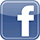 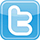 